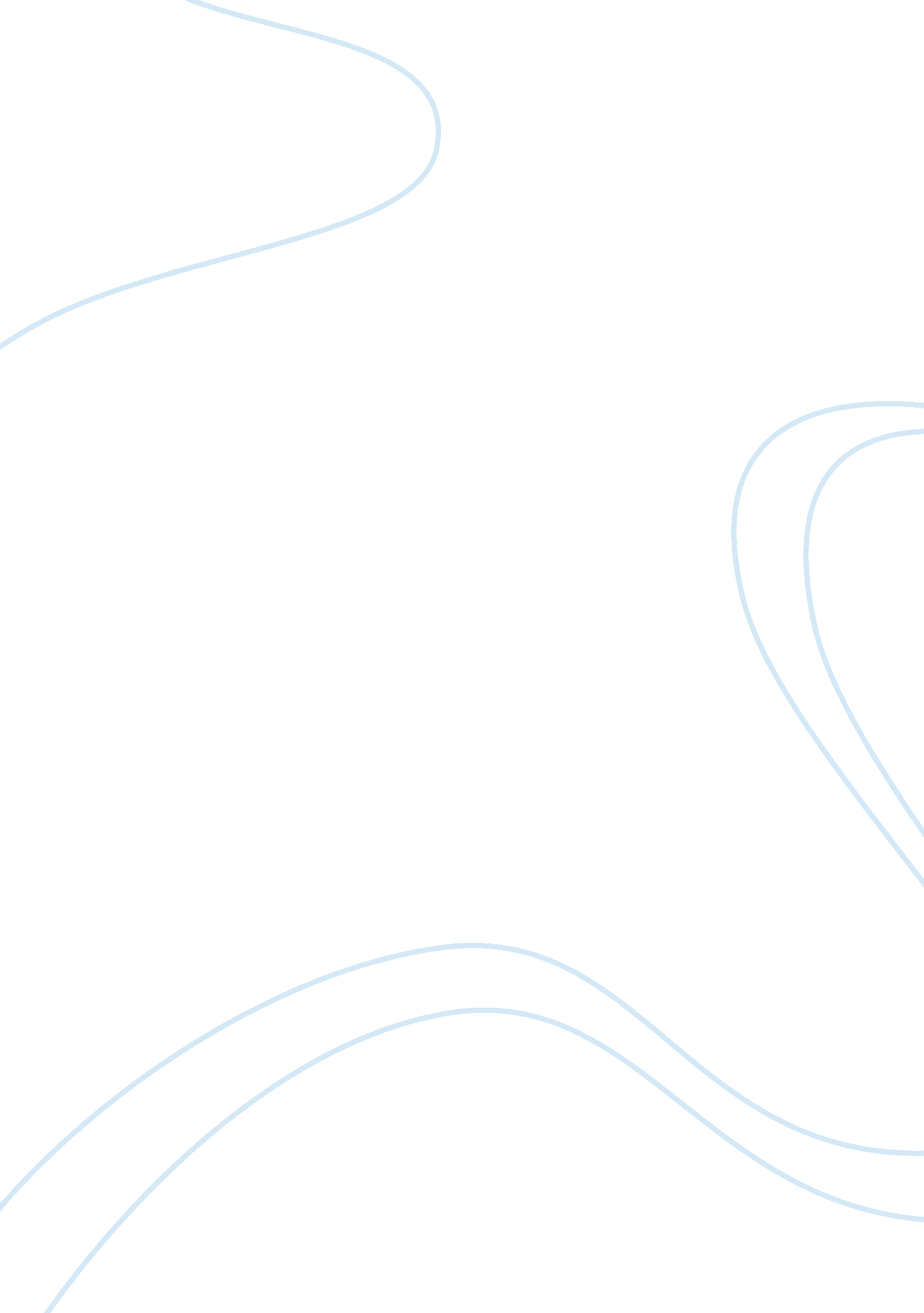 Description of a place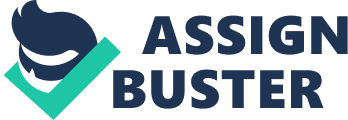 of a Place In this house, “…the world occasionally appears frightening There was nothing that one could pinpoint, butthe unease seeped from every nook and cranny of the house. Dirty clothes laid on the floor in heaps. A plethora of roaches had taken up residence in the pipes of the kitchen sink. The kitchen sink was filled with stagnant water. There was a foul smell emitting from the bathroom, which, upon investigation—proved to be backed-up sewage that had come up through the toilet. In the upstairs and downstairs rooms, garbage was everywhere. It looked like a rat’s nest. The tub was full of mud. For a house that had to be sold on the market, this house needed some major rehabbing—and it was not going to be an easy job. Description #2 The old Victorian house had character oozing from every inch of its walls. Walking through the front door, one could plainly see that this house was fit for kings. Elegant paintings hung on the walls. The gilded edges of the paintings shone like pure gold. Apart from some minor issues in the kitchen and the bathroom, the wine-colored velveteen armchair in the living room and ornamental Turkish area rugs provided an inviting scenario in front of the fireplace. A pair of pink satin slippers awaited someone’s return at the base of the armchair. On the mantle, a large collection of porcelain Lladro figurines graced the entire room in various poses. No wonder this house was being put on the market for $500K. BIBLIOGRAPHY Palika, Liz, and Sheri Wachtstetter. Puppy Love. US: John Wiley & Sons, 2009. 